1. Gold Pack (All in One) – all services. Maximum possible care and help for students.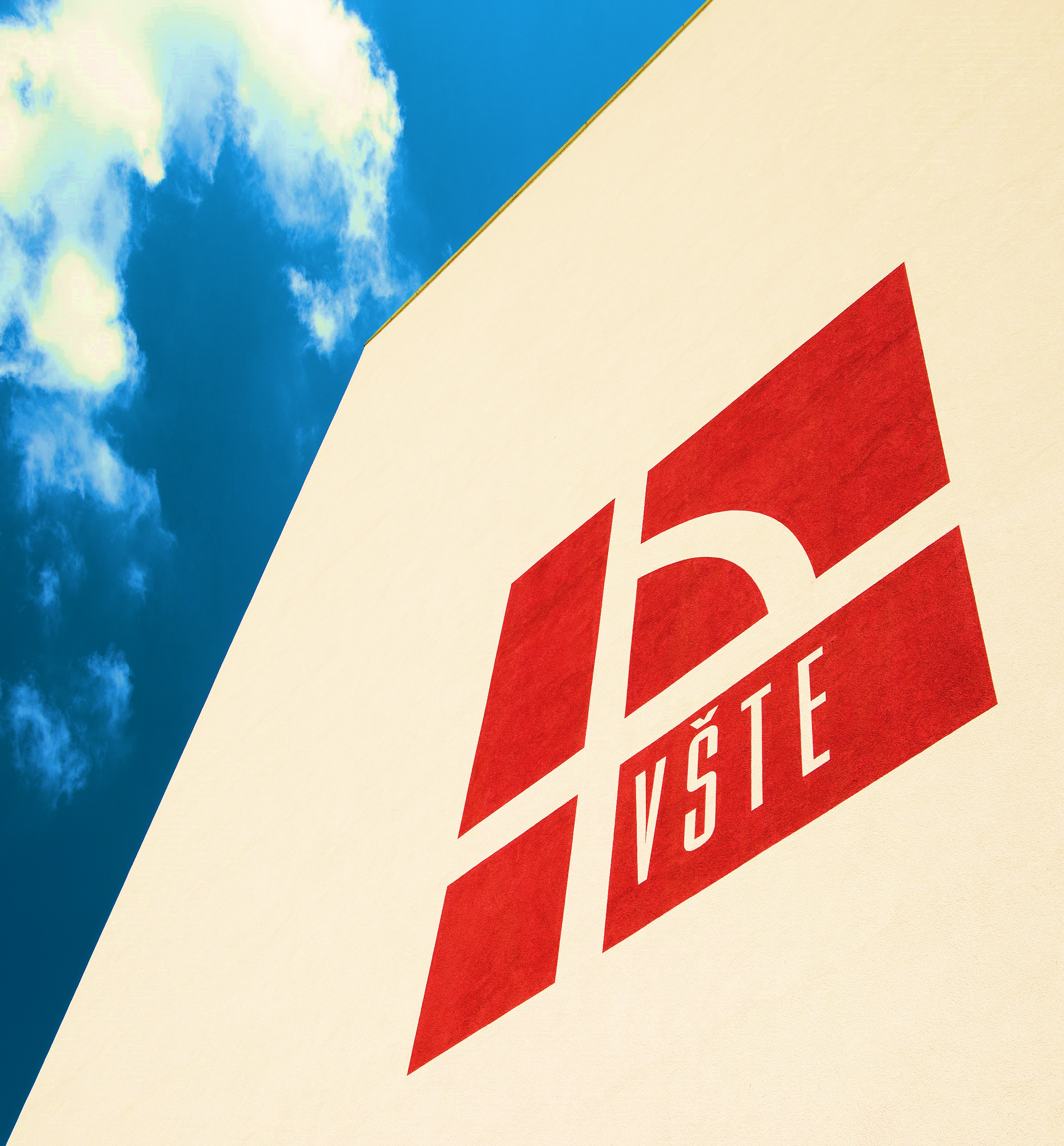 Visa								               250$ / 200€ Nostrification							               150$ / 120€Transport from Prague to Č. Budějovice 		    	              		   50$ /    40€ Accommodation – single room		           	                            875$/ 700 €/semesterFree Wi-FiStudies						                       1750$/ 1400 €/semesterMeals in VSTE refectory  - (lunch)  		                      		225$/ 180€/semester +  breakfast and dinners possible    The whole pack – 3300 $/ 2640 €/semesterWhen ordering Gold Pack, you will get Buddy program as a bonus and trips and excursions in the South Bohemian region with Czech students (within ESN) 
2. Combined Pack – service pack prepared by the student on their own choice.Visa								          		   250$ / 200€Nostrification        						          		   150$ / 120€Transport from Prague to Č. Budějovice			    	            	     50$ /   40€Accommodation – single room		                                	  875$/ 700 €/semesterFree Wi-FiStudies						              	             1750$/ 1400 € /semesterMeals in VSTE refectory  - (lunch)  		                    		  225$/ 180€ /semester+  breakfast and dinners possible 3. Minimum Pack – minimum number of services. It can be changed later. 	Accommodation – single room		                    875$/ 700 €/semesterStudies						   1750$/ 1400 €/semesterFree Wi-FiPrice of the pack – 2625 $ / 2100 €/semesterPreparatory language courses:English language (20 lessons / week) +  Czech language and Life and Institutions (2 lessons / week)                                                                                                                          1750 $ / 1400 € / semester
Czech language and Life and Institutions (20 lessons / week) + English language (2 lessons / week)                                                                                                                          1750 $ / 1400 € / semester
*All prices are estimated with 20 CZK/ 1$ and 25 CZK/ 1 €, that may vary due to exchange rate.
** All fees need to be paid in CZK. 